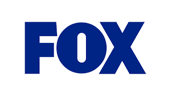 2020 Creative Delivery SpecificationsAll creatives should be delivered as ‘cut to time’, free of any slates, countdowns, or added black leading into start of video. Audio/Video should start at first frame.Preferred Methods of Delivery:Mezzanine files meeting the specifications below should be sent to the Fox Digital team via Fox Box or ISCIs sent to Extreme Reach or Comcast AdstorVideo Codecs:* Apple ProRes 422 HQ (preferred)  * H.264Bit-rate:15-30 Mbps (preferred)  Bit-rate mode:Constant Bit Rate (CBR) OnlyFile Formats:MPEG-4 (.mp4)Max File Size10GbResolution:(Native Preferred) 1920x1080 and 1280x720Scanning:ProgressiveFrame Rate: 23.98, 25 or 29.97 (native preferred)Profile/Level:*  ProRes HQ Codec (preferred)*  H.264 - Main Profile @ Main Level  (MP@ML) Color Space:4:2:2Display Aspect Ratio:16:9Audio Codec:PCM or AAC Codec – 2 Channel OnlyBit Rate / Bit Depth:192 kbps minimum  -  16 or 24 bit onlyAudio Sample Rate48kHzAverage Loudness -LKFS-24 to -28   -  (With Dialogue Normalization set at -24)Dialogue Normalization-24 to -28